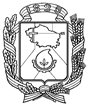 АДМИНИСТРАЦИЯ ГОРОДА НЕВИННОМЫССКАСТАВРОПОЛЬСКОГО КРАЯПОСТАНОВЛЕНИЕ18.03.2021                                  г. Невинномысск                                      № 408О внесении изменений в постановление администрации города Невинномысска от 06.02.2018 № 105В соответствии с федеральными законами от 10 января 2002 года           № 7-ФЗ «Об охране окружающей среды», от 06 октября 2003 года № 131-ФЗ «Об общих принципах организации местного самоуправления в Российской Федерации», Уставом муниципального образования города Невинномысска Ставропольского края, Правилами благоустройства территории муниципального образования города Невинномысска, утвержденными решением Думы города Невинномысска от 10 августа 2017 г. № 174-17 и в целях обеспечения сохранности и развития зеленого фонда города Невинномысска, постановляю:1. Внести в постановление администрации города Невинномысска от 06.02.2018 № 105 «О порядке выдачи разрешения на вырубку, кронирование или посадку деревьев и кустарников на территории муниципального образования городского округа – города Невинномысска» следующие изменения:1.1. В Порядке выдачи разрешения на вырубку, кронирование или посадку деревьев и кустарников на территории муниципального образования городского округа – города Невинномысска (далее – Порядок): 1.1.1. Подпункт 9.3 пункта 9 исключить.1.1.2. Приложение № 3 к Порядку «Разрешение на вырубку, кронирование деревьев либо кустарников» изложить в редакции согласно приложению 1 к настоящему постановлению.1.2. Состав комиссии по обследованию зеленых насаждений для выдачи разрешения на вырубку, кронирование или посадку деревьев и кустарников на территории муниципального образования городского    округа – города Невинномысска изложить в редакции согласно приложению 2 к настоящему постановлению.2. Опубликовать настоящее постановление в газете «Невинномысский рабочий», а также разместить в сетевом издании «Редакция газеты «Невинномысский рабочий» и на официальном сайте администрации  города Невинномысска в информационно-телекоммуникационной сети «Интернет». 3. Контроль за исполнением настоящего постановления возложить на заместителя главы администрации города Невинномысска Полякова Р.Ю.Глава города Невинномысска Ставропольского края……………………………………...М.А.МиненковПриложение 1к постановлению администрациигорода Невинномысскаот 18.03.2021 № 408«Приложение № 3 к Порядку выдачи разрешения на вырубку, кронирование или посадку деревьев и кустарников на территории муниципального образованияУПРАВЛЕНИЕ ЖИЛИЩНО-КОММУНАЛЬНОГО ХОЗЯЙСТВААДМИНИСТРАЦИИ ГОРОДА НЕВИННОМЫССКАРАЗРЕШЕНИЕ №__________на вырубку, кронирование деревьев либо кустарников«___» «____________» 20___г.Выдано:_______________________________________________________Адрес проведения работ:________________________________________Вид работ:____________________________________________________В соответствии с актом обследования зеленых насаждений                    от «___» «______» 20__г. №_____РАЗРЕШАЕТСЯ:Вырубка деревьев________________________     шт._____________;                кустарников____________________      м.______________;кронирование деревьев___________________      шт._____________.Особые условия: лицо, получившее разрешение на вырубку, кронирование деревьев либо кустарников (нужное подчеркнуть), самостоятельно обеспечивает соблюдение правил пожарной безопасности, техники безопасности, охрану окружающей среды, зеленых насаждений и земли, а также несет полноту ответственности за нарушения вышеназванных правил и норм.Ущерб, нанесенный (причиненный) третьему лицу в результате вырубки, кронирования деревьев либо кустарников, возмещается лицом, получившим настоящее разрешение.Лицо, получившее настоящее разрешение самостоятельно собственными силами обеспечивает вывоз порубочных остатков деревьев и кустарников, образовавшихся в результате выполнения мероприятий в рамках настоящего разрешения.Срок действия данного разрешения 45 дней.Руководитель управления жилищно-коммунального хозяйстваадминистрации города Невинномысска _____                           /                ___ /».Первый заместитель главы администрации города Невинномысск			                  В.Э. Соколюк __________________________________________________________________Приложение 2к постановлению администрациигорода Невинномысска	от 18.03.2021 №  408«СОСТАВ комиссии по обследованию зеленых насаждений для выдачи разрешения на вырубку, кронирование или посадку деревьев и кустарников на территории муниципального образования города НевинномысскаПервый заместитель главы администрации города Невинномысск			                  В.Э. СоколюкПоляков Роман Юрьевичзаместитель главы администрации города Невинномысска, председатель комиссииМасленникова КристинаГеннадьевнаруководитель управления жилищно-коммунального хозяйства администрации города Невинномысска, заместитель председателяОкопная НатальяАнатольевнаЧлены комиссии:Балянова Евгения Леонидовнаглавный специалист отдела городского хозяйства управления жилищно-коммунального хозяйства администрации города Невинномысска, секретарь комиссии главный специалист отдела городского хозяйства управления жилищно-коммунального хозяйства администрации города НевинномысскаВеликанов АндрейВалерьевичГазарянц АсяАлексеевназаместитель председателя комитета по управлению муниципальным имуществом администрации города Невинномысска, главный архитекторначальник отдела городского хозяйства управления жилищно-коммунального хозяйства администрации города НевинномысскаПанамарева СветланаПавловнаинженер лесопользования государственного         бюджетного учреждения Ставропольского края «Невинномысский лесхоз» (по согласованию)                                                                             ».